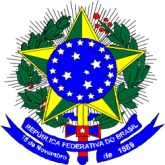 MINISTÉRIO DA EDUCAÇÃOUniversidade Federal de Alfenas - Unifal-MGPró-Reitoria de GraduaçãoDepartamento de Apoio PedagógicoRua Gabriel Monteiro da Silva, 700 - Alfenas/MG - CEP 37130-000Fone: (35) 3299-1311 – apoiopedagogico.prograd@unifal-mg.edu.br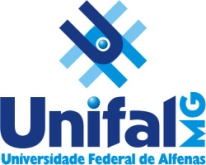 DocenteUnidadeAcadêmicaTitulaçãoJornada de TrabalhoLattes Anibal Thiago BezerraInstituto de Ciências ExatasDoutoradoDedicação Exclusivahttp://lattes.cnpq.br/8478305453281130Adriano Aguiar MendesInstituto de QuímicaDoutoradoDedicação Exclusivahttp://lattes.cnpq.br/2926571414651131Angel Roberto BarchukInstituto de Ciências BiomédicasDoutoradoDedicação Exclusivahttp://lattes.cnpq.br/5211025235895756Breno Régis SantosInstituto de Ciências daNaturezaDoutoradoDedicação Exclusivahttp://lattes.cnpq.br/7425333831962327Breno Régis SantosInstituto de Ciências daNaturezaDoutoradoDedicação Exclusivahttp://lattes.cnpq.br/7425333831962327Breno Régis SantosInstituto de Ciências daNaturezaDoutoradoDedicação Exclusivahttp://lattes.cnpq.br/7425333831962327Cibele Marli Cação Paiva GouvêaInstituto de Ciências daNaturezaDoutoradoDedicação Exclusivahttp://lattes.cnpq.br/4071942459412262Daniela Battaglia HirataInstituto de QuímicaDoutoradoDedicação Exclusivahttp://lattes.cnpq.br/5292381247624407Ernandes Benedito PereiraFaculdade de CiênciasFarmacêuticasDoutorado Dedicação Exclusivahttp://lattes.cnpq.br/0524540000904823Fábio Luiz PissettiInstituto de QuímicaDoutoradoDedicação Exclusivahttp://lattes.cnpq.br/4560803280050919Franco Bassi RochaInstituto de Ciências ExatasMestradoDedicação Exclusivahttp://lattes.cnpq.br/0165435409542220Ihosvany Camps RodriguezInstituto de CiênciasExatasDoutoradoDedicação Exclusivahttp://lattes.cnpq.br/3732563704810366Jaine Honorata Hortolan LuizInstituto de QuímicaDoutoradoDedicação Exclusivahttp://lattes.cnpq.br/3433047807065363João Batista MagalhãesInstituto de QuímicaMestradoDedicação Exclusivahttp://lattes.cnpq.br/1646886838269429José Carlos de Souza JúniorInstituto de Ciências ExatasDoutoradoDedicação Exclusivahttp://lattes.cnpq.br/1690570104837528José Maurício Schneedorf Ferreira da SilvaInstituto de Ciências BiomédicasDoutoradoDedicação Exclusivahttp://lattes.cnpq.br/0436922594542722Luiz Cosme Cotta MalaquiasInstituto de Ciências BiomédicasDoutoradoDedicação Exclusivahttp://lattes.cnpq.br/7906603173916075Marcelo Lacerda RezendeInstituto de Ciências ExatasDoutoradoDedicação Exclusivahttp://lattes.cnpq.br/6453091384982419Marcelo Lacerda RezendeInstituto de Ciências ExatasDoutoradoDedicação Exclusivahttp://lattes.cnpq.br/6453091384982419Rodrigo Corrêa BassoInstituto de QuímicaDoutoradoDedicação Exclusivahttp://lattes.cnpq.br/4043789557049115Rodrigo Corrêa BassoInstituto de QuímicaDoutoradoDedicação Exclusivahttp://lattes.cnpq.br/4043789557049115Rosângela Aparecida da SilvaInstituto de ciências Humanas e LetrasDoutorado20 Horas Semanaishttp://lattes.cnpq.br/0724755518057659Sandro BarbosaInstituto de Ciências da NaturezaDoutoradoDedicação Exclusivahttp://lattes.cnpq.br/1530031525953352Tati IshikawaFaculdade de CiênciasFarmacêuticasDoutoradoDedicação Exclusivahttp://lattes.cnpq.br/3065953597511320Thiago Corrêa de SouzaInstituto de Ciências daNaturezaDoutoradoDedicação Exclusivahttp://lattes.cnpq.br/2834667104138232